Certificate of Participation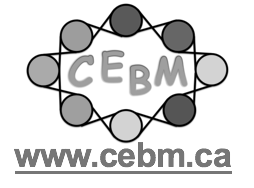 The Child Who Acts Aggressively